E: admin@assbi.com.au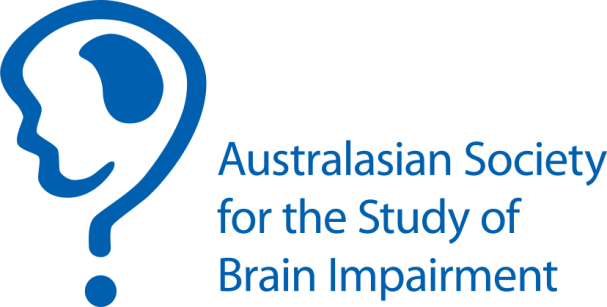 W: www.assbi.com.au P: + 61 (0) 425 220 622APPLICATION FOR STUDENT CONFERENCE GRANTName: Contact phone number: Abstract number (from Easy Chair): In what program are you currently enrolled? (Attach evidence of current enrolment) In which year did you first enrol?  Do you have access to other sources of funding to support your conference attendance (e.g., university travel funds)?     
If yes: Please outline the amount and source of this funding.                                                 
Do you have any special circumstances we should consider in evaluating your need for financial support to attend the conference? (e.g., financial or social) Signature							Date   Please complete, sign and email to Margaret Eagers admin@assbi.com.au 